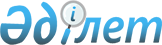 Болаттан жасалған бұйымдардың жекелеген түрлерiн сату туралыҚазақстан Республикасы Премьер-Министрiнiң өкiмi 1996 жылғы 30 қаңтар N 40-ө



          1. Қазақстан Республикасының Бельгия Корольдiгiндегi Төтенше
және Өкiлеттi Елшiсi Ә.М. Қырбасовқа Брюссель қаласындағы болаттан
жасалған бұйымдардың жекелеген түрлерiн сату туралы Қазақстан
Республикасының Үкiметi мен Еуропалық көмiр және болат бiрлестiгi
арасындағы келiсiмге Қазақстан Республикасының Үкiметi атынан қол
қоюға өкiлеттiк берiлсiн.




          2. Дайындық және Келiсiмге қол қою үшiн жауапкершiлiк Қазақстан
Республикасының Өнеркәсiп және сауда министрлiгi мен Сыртқы iстер
министрлiгiне жүктелсiн.








          Премьер-Министр








					© 2012. Қазақстан Республикасы Әділет министрлігінің «Қазақстан Республикасының Заңнама және құқықтық ақпарат институты» ШЖҚ РМК
				